     Obec Glabušovce, Glabušovce č. 24, 991 22  p. Bušince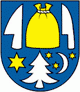     Telefón                                        e-mail                                      IČO     047/4871180                    glabusovce@gmail.com                       00650307Zápisnicaz  riadneho zasadnutia obecného zastupiteľstva / OZ / konaného dňa 27.9.2021  so začiatkom od 17:45 hod. s nasledovným programom :1. Zahájenie –  určenie overovateľov zápisnice, zapisovateľky2. Program  zasadnutia  - schválenie3. Správa od posledného zasadnutia , kontrola uznesení      4. Kúpa nehnuteľnosti v k. ú. Glabušovce na LV č. 9.       5. Nelegálna skládka odpadu - odstránenie      6. Výber právnika obce       7. Predĺženie platnosti PRO na roky 2014 - 2020      8. Stretnutie družobných obcí      9. Oslavy obce     10. Rôzne - diskusia.      11. Uznesenia zo zasadnutia     12. ZáverK bodu č. 1  Zasadnutie zvolal a viedol starosta obce p. Štefan Chudý.  Starosta privítal poslancov, kde boli dodržané protipandemické opatrenia a skonštatoval, že obecné zastupiteľstvo je uznášania schopné. /priložená prezenčná listina/Prítomní : Karol Gubányi, Milan Molnár,  Jozef Vámoš,  Marcel Krasnica, Bc. Monika BercsényiováPrítomná: Ing. Slávka Čerpáková HK obce Za overovateľov zápisnice  boli  starostom určení  p. Bc. Monika Bercsényiová a Karol Gubányi. Zápisnicu napísala p. Elena Záchenská, pracovníčka obecného úradu.Materiály boli pripravené zamestnankyňou obecného úradu.K bodu č.2 : Bol prečítaní program zasadnutia.Obecné zastupiteľstvo schvaľuje program zasadnutia bez pripomienokPrítomní - 5              ZA hlasovali – 5      PROTI hlasovali – 0    Zdržal sa – 0K bodu č.3 : Boli prečítané uznesenia z posledného zasadnutia – prehodnotenie.  Práce v obci, kosenie, oprava skladu náradia, bežné opravy na majetku obce, bola vykonaná technická kontrola na príves za traktor, rozhodnutia odovzdané na okresný úrad odbor dopravy, najbližšie dni bude prihlásené na dopravnom inšpektoráte.Obecné zastupiteľstvo berie na vedomie  kontrolu plnenia uzneseníPrítomní – 5K bodu č. 4 : Obecné zastupiteľstvo bolo oboznámené s návrhom na kúpu nehnuteľnosti v k. ú. Glabušovce LV č.9. Predajná cena majiteľmi je stanovená na 21 000euro,bol vypracovaný znalecký posudok-priložení k zápisnici. Predbežne bola oslovená banka ohľadom poskytnutia úveru na tento účel. Obecné zastupiteľstvo prerokovalo daný bod, rozhodlo sa odložiť tento bod na najbližšie zasadnutie OZ, žiada hlavnú kontrolórku obce o prepočítanie a vydanie jej stanoviska. Termín zasadnutia sa určil na 4.10.2021 .Obecné zastupiteľstvo odkladá  kúpu nehnuteľnosti a žiada dodanie stanoviska HK na najbližšie zasadnutiePrítomní - 5              K bodu č. 5 :  V tomto bode zasadnutia bolo zastupiteľstvo oboznámené o odstránení skládok, na ktoré bola vykonaná obhliadka s členmi zastupiteľstva. Bola vykonaná obhliadka s pracovníkom životného prostredia – odovzdané vážne lístky o odpade, odpad odovzdaný na skládku. Výsledok odstránenia nahlasovateľovi nevyhovuje, zároveň oznamuje ďalšie oznámenie o skládke.Obecné zastupiteľstvo berie na vedomie  daný bod. Prítomní - 5              K bodu č. 6: V ďalšom bode zasadnutia sa prerokovával prípadný výber právnika obce –zastupiteľstvo odporúča osloviť právnika z dôvodu zvyšovania sa kompetencií na obec.HK spomenula že takéto služby poskytuje pre iné obce JUDr. Peter ĎuricaObecné zastupiteľstvo ukladá starostovi obce osloviť menovaného právnika. Prítomní - 5      K bodu č.7 :  V tejto časti zasadnutia sa prerokoval dokument Programu rozvoja obce na roky 2014-2020, ktorá sa prerokovala s projektovou manažérkou. Nakoľko nie sú známe nové podmienky na súčasne programovacie obdobie 2021 – 2027 pri tvorbe Programu rozvoja obce, starosta obce pre prípadné zapojenie do výziev, kde tento dokument je potrebný, starosta obce navrhol predĺžiť platnosť súčasného Programu rozvoja obce na roky 2014-2020 do konca roku 2023Obecné zastupiteľstvo v Glabušovciach  schvaľuje  predĺženie  platnosti Programu rozvoja obce  na roky 2014 – 2020 do konca roku 2023.Prítomní - 5              ZA hlasovali – 5      PROTI hlasovali – 0    Zdržal sa - 0K bodu č.8 : V nasledovnej časti zasadnutia sa prerokovala pozvánka v rámci projektu EU partnerstvo družobných obcí v Španielsku koncom októbra. Taktiež bolo doručené oznámenie, ktoré bolo doručené dnes na stretnutie partnerských obci v Taliansku v strede novembra. Delegácia v počte cca 6 osôb. Výdavky spojené s reprezentáciou na jednotlivé podujatia do 200 eur.Obecné zastupiteľstvo schvaľuje účasť na stretnutí.Prítomní – 5              ZA hlasovali – 5      PROTI hlasovali – 0    Zdržal sa - 0K bodu č. 9: Ako je známe vlani oslavy obce bolo kvôli pandemickej situácií zrušené. V priebehu tohto roku sa určilo uskutočniť podujatie oslavy obce dňa 2.10.2021.Doteraz bola zabezpečená propagácia podujatia, za rezervovaní vystupujúci, technické zabezpečenie podujatia.  Dohodli sa na zostávajúce prípravy na podujatie/ príprava miestností a areálu, zabezpečenie stravy, reprezentačné .../. Podujatie sa kvôli pandemickej situácií bude podľa covid automatu v OTP režime. Oznámenie na regionálny úrad verejného zdravotníctva. Oslavy sú podporené VÚC BBSK v sume 800,- euro vlastné zdroje na podujatie bude predstavovať cca 1500,-eur. Obecné zastupiteľstvo berie na vedomie a dohodlo sa na zostávajúcich prípravách na deň obcePrítomní - 5              K bodu č. 10: Blížiacim sa termínom dňa dôchodcov zastupiteľstvo zhodlo na uskutočnení stretnutia/dňa dôchodcov ak situácia dovolí na 17.10.2021 s malým kultúrnym programom, občerstvením a poukážkami na nákup v obecnej predajni /10 eur/ do výšky 500 eur.-Obecné zastupiteľstvo schvaľuje uskutočnenie podujatia pre seniorovPrítomní - 5           ZA hlasovali – 5      PROTI hlasovali – 0    Zdržal sa - 0   K bodu č. 11:  Nasledujúcom bode zasadnutia zapisovateľka prečítala uznesenia zo zasadnutia obecného zastupiteľstva. Hlasovania v jednotlivých bodoch boli verejné.K bodu č.12:  Na záver zasadnutia starosta poďakoval prítomným za účasť a prístup k jednotlivým bodom zasadnutia zaželal všetko dobré a ukončil zasadnutie.Zapisovateľka:  Elena Záchenská Overovatelia : .............................................                                      ..............................................      Bc. Monika Bercsényiová                                            Karol GubányiU Z N E S E N I Az riadneho zasadnutia obecného zastupiteľstva v Glabušovciach zo dňa 27.09.2021.Hlasovania v jednotlivých bodoch boli verejné.Uznesenie č.  17/2021Obecné zastupiteľstvo schvaľuje program zasadnutia  bez pripomienok            Prítomní - 5              ZA hlasovali – 5      PROTI hlasovali – 0    Zdržal sa - 0Uznesenie č.  18 / 2021 Obecné zastupiteľstvo berie na vedomie  kontrolu plnenia uznesení            Prítomní – 5Uznesenie č. 19 / 2021 Obecné zastupiteľstvo odkladá  kúpu nehnuteľnosti a žiada dodanie stanoviska HK na najbližšie zasadnutie      Prítomní - 5              Uznesenie č. 20 / 2021 Obecné zastupiteľstvo berie na vedomie  daný bod o odstránení skládky      Prítomní - 5              Uznesenie č. 21 / 2021 Obecné zastupiteľstvo ukladá starostovi obce osloviť menovaného právnika. Prítomní - 5      Uznesenie č.22 / 2021Obecné zastupiteľstvo v Glabušovciach  schvaľuje  predĺženie  platnosti Programu rozvoja obce  na roky 2014 – 2020 do konca roku 2023.Uznesenie č.23 / 2021Obecné zastupiteľstvo schvaľuje účasť na stretnutí družobných obcí            Prítomní – 5              ZA hlasovali – 5      PROTI hlasovali – 0    Zdržal sa - 0Uznesenie č.24/2021Obecné zastupiteľstvo berie na vedomie a dohodlo sa na zostávajúcich prípravách na deň obce               Prítomní - 5              ZA hlasovali – 5      PROTI hlasovali – 0    Zdržal sa – 0Uznesenie č.25/2021 Obecné zastupiteľstvo schvaľuje uskutočnenie podujatia pre seniorov            Prítomní - 5           ZA hlasovali – 5      PROTI hlasovali – 0    Zdržal sa - 0     						           Štefan Chudý							starosta obce